With the hybrid animals, after they have described/drawn the animal based off their partners description, I often have the students talk in Spanish and come up with a name for the creatre.  For example: The lion/eagle could be Leguila (león y águila)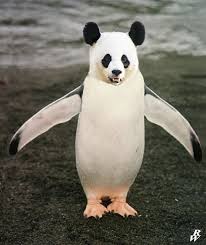 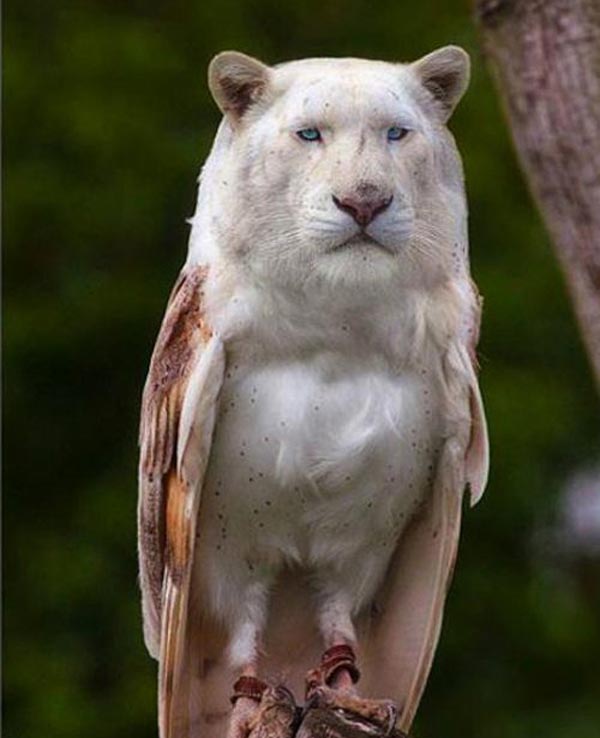 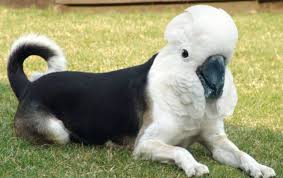 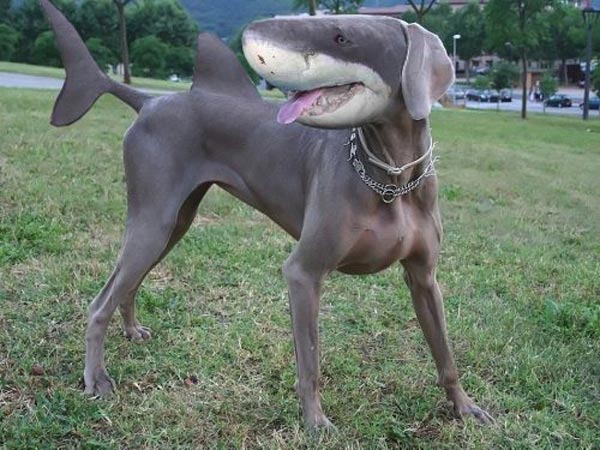 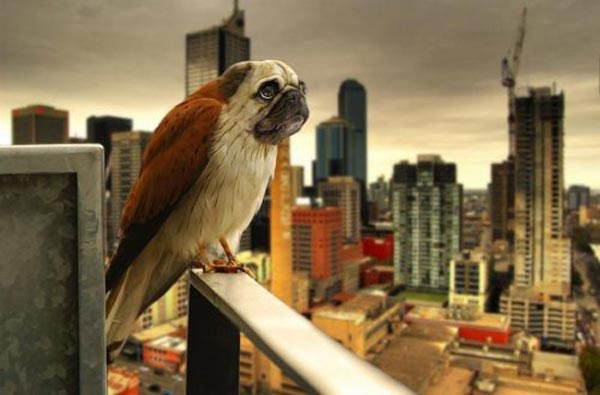 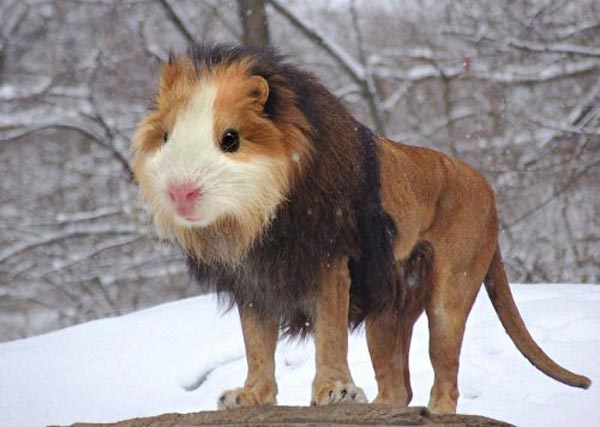 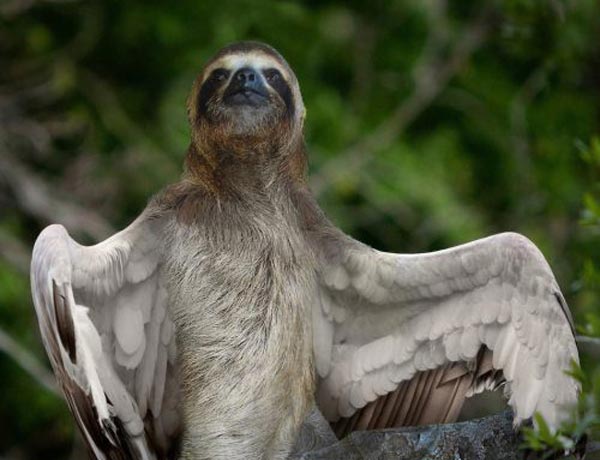 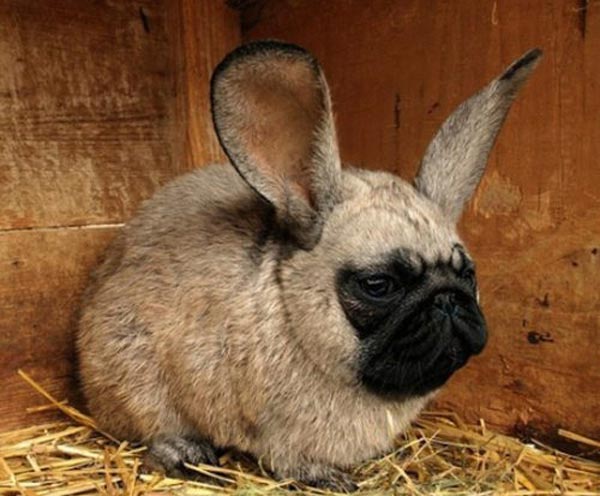 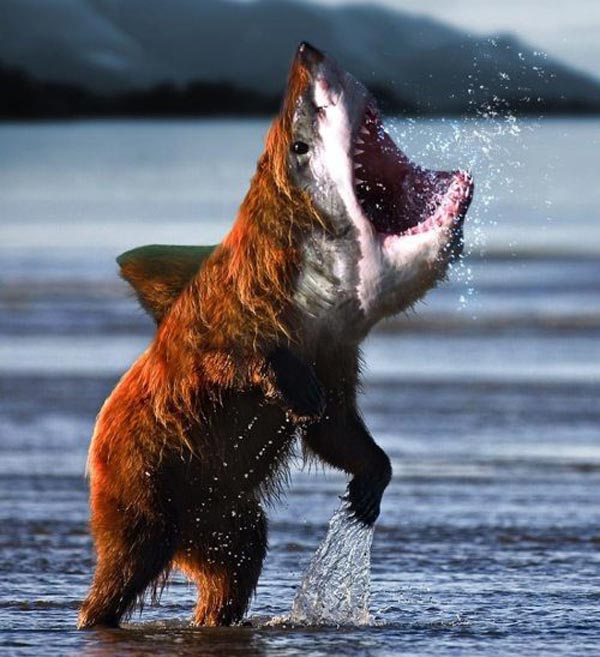 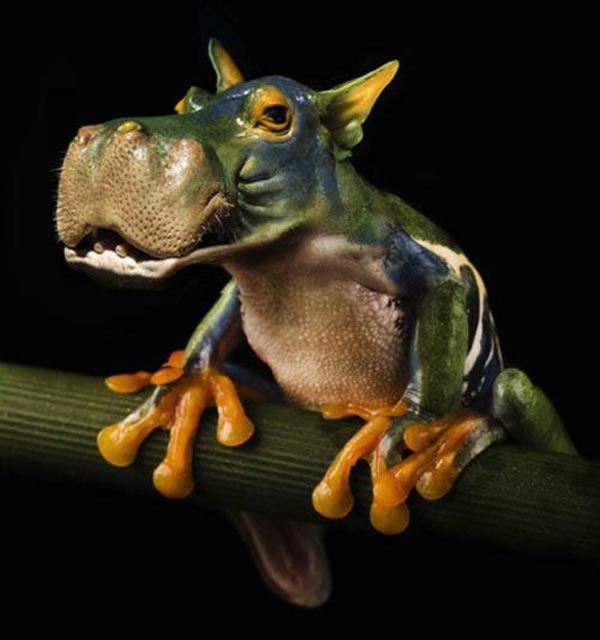 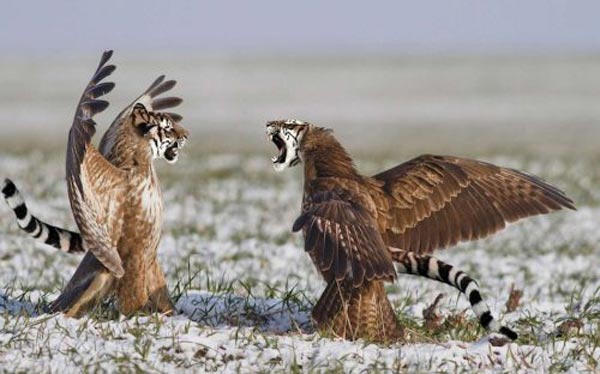 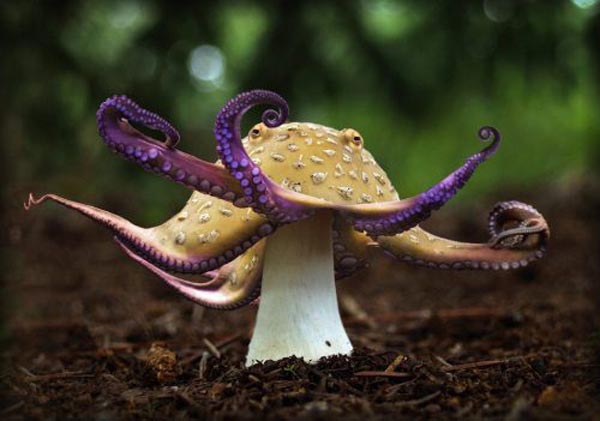 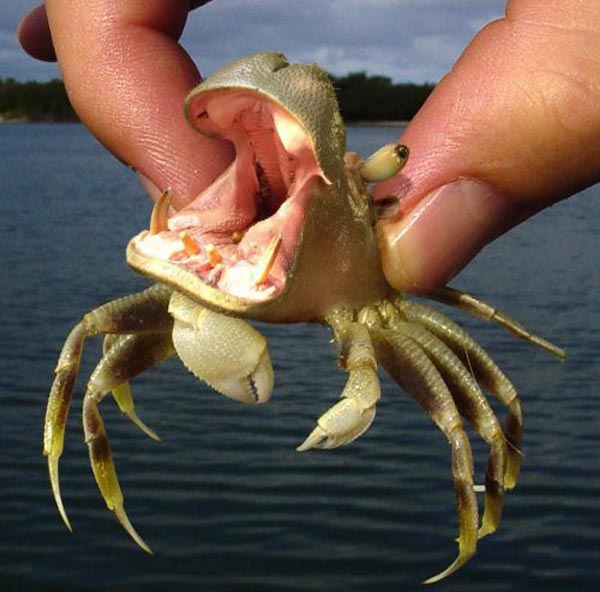 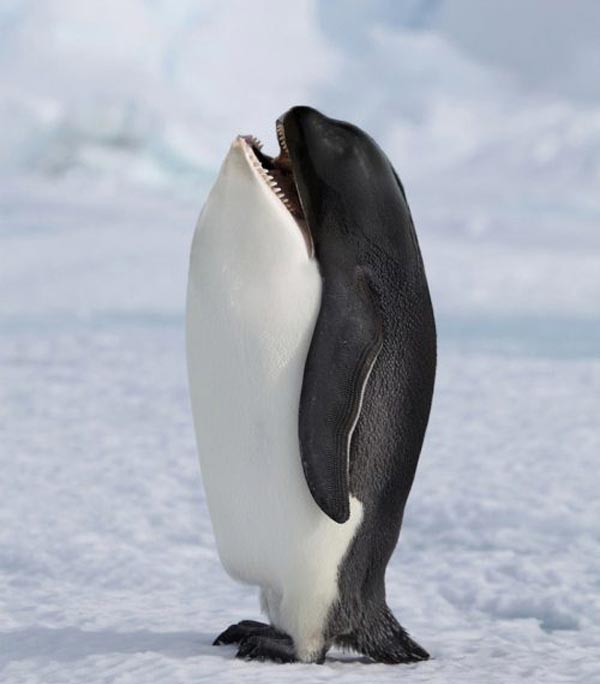 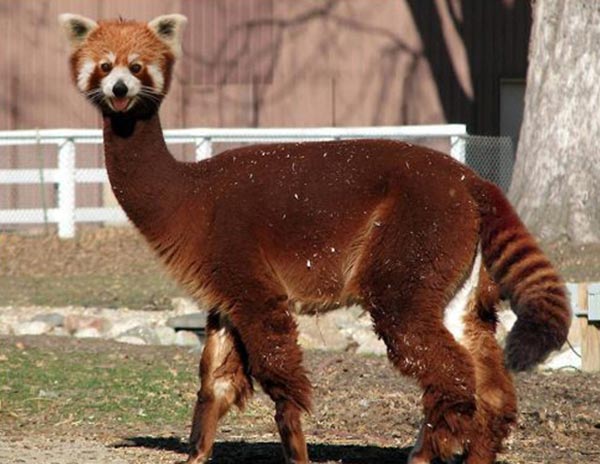 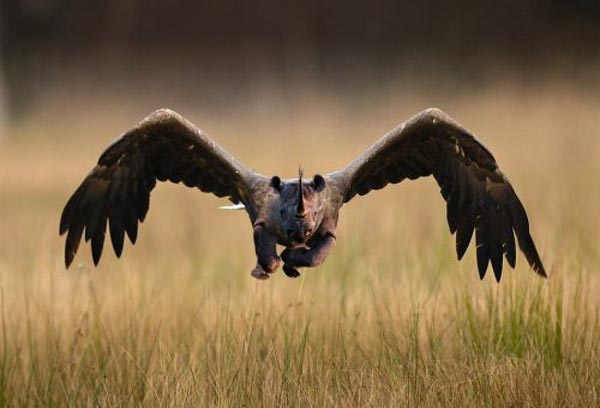 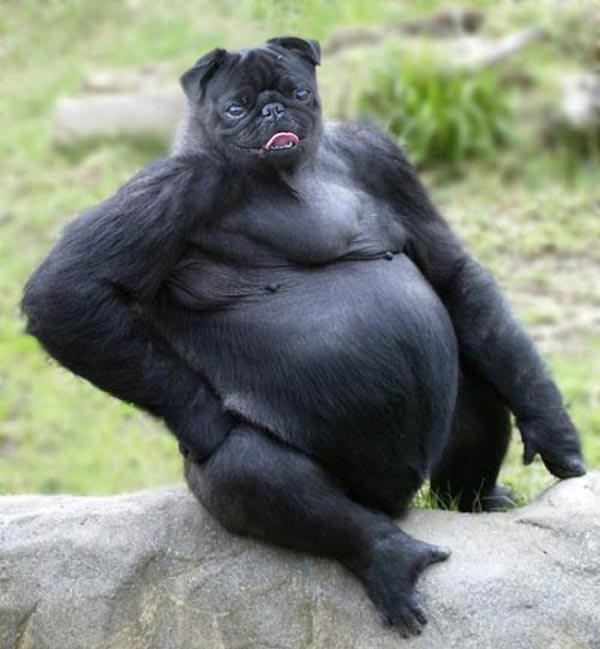 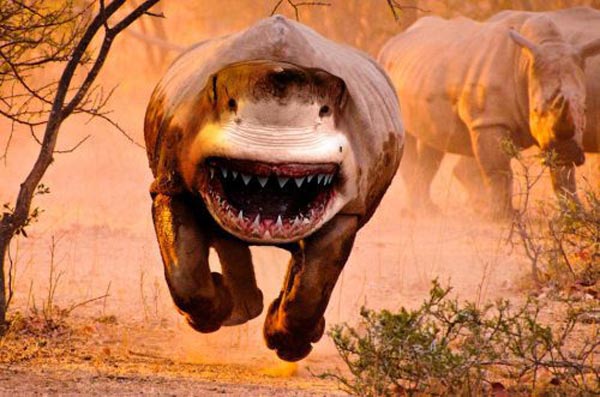 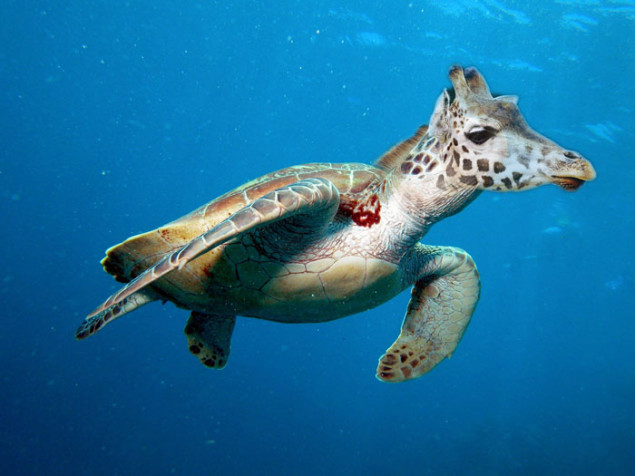 